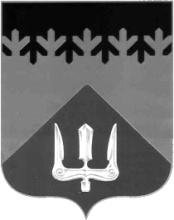 СОВЕТ ДЕПУТАТОВВОЛХОВСКОГО МУНИЦИПАЛЬНОГО РАЙОНА ЛЕНИНГРАДСКОЙ ОБЛАСТИРЕШЕНИЕот  04  сентября  2019  года                                                                             №  123О присвоении звания «Почетный гражданинВолховского муниципального района»	Рассмотрев ходатайство исполняющего обязанности главы администрации Волховского муниципального района Ленинградской области Брицуна А.В. о присвоении звания «Почетный гражданин Волховского муниципального района» Губчевской Людмиле Александровне, директору Староладожского историко-архитектурного и археологического музея заповедника за многолетний добросовестный труд, высокий профессионализм в гражданско–патриотическом воспитании поколений, за большой личный вклад в развитие историко-культурного наследия Старой Ладоги, на основании Положения о присвоении звания «Почетный гражданин Волховского муниципального района», утвержденного решением Совета депутатов Волховского муниципального района от 19.03.2015 года № 24 (с изменениями и дополнениями), Совет депутатов Волховского муниципального района Ленинградской областирешил:1. Присвоить звание «Почетный гражданин Волховского   муниципального района» ГУБЧЕВСКОЙ  ЛЮДМИЛЕ  АЛЕКСАНДРОВНЕ.2. Настоящее решение вступает в силу со дня его принятия и подлежит официальному опубликованию в газете «Волховские огни».Глава Волховского муниципального районаЛенинградской области                                                                         Кафорин С.А.